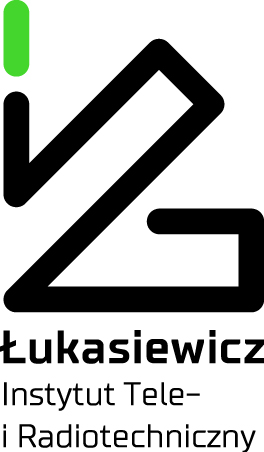 INFORMACJA O WYNIKU POSTĘPOWANIA(protokół z wyboru najkorzystniejszej oferty)15.03.2023r							   Zapytanie ofertowe nr 006/EZ/2023Sieć Badawcza Łukaszewicz - Instytut Tele - i Radiotechniczny (Zamawiający) informuje, że w wyniku przeprowadzenia postępowania o udzielenie zamówienia publicznego w trybie zapytania ofertowego, ogłoszonego 06.03.2023r na stronie internetowej Zamawiającego oraz w Bazie Konkurencyjności pod nr  2023-34191-149073na:  dostawę elementów elektrotechnicznychWybrany wykonawcaWartości oferty nettoAPLISENS S.A.Ul. Morelowa 703-192 Warszawa4 937,33  zł